Curriculum VitaeElihu “Hugh” Hoagland IV, AA, BA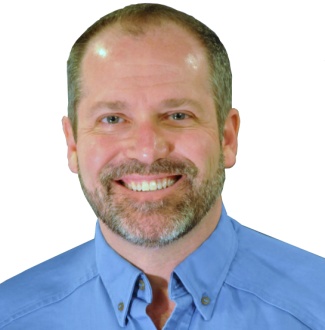 EducationA.A. Tomlinson College, 1981B.A. KY Wesleyan, 1983Graduate Work SBTS Louisville, KY, 1984, 1994Post Bacc and Graduate Work, University of Louisville Pre-Medical 1985-1987Continuing Education:Rutger’s University Medical School Respiratory Protection Seminar 1995Attended & taught at Clemson University Protective Clothing Continuing Education Conference 1998-2001Attended or taught at NC State University Protective Clothing 2000-2003American Society of Safety Engineers 1997- PresentNational Safety Council 1996-PresentEdison Electric Institute – Safety & Industrial Health CommitteeAnnual IEEE Electrical Safety Workshop 1999-PresentResearch in electric arc 1994-Present over 15,000 electric arc testsProfessional Service Positions:American Society for Testing Materials Member since 1995F-18 Electrical Protective Equipment for WorkersCo-Chair, ASTM F-18 Rainwear TaskforceCo-Chair, ASTM F-18 Eye Protection TaskforceSecretary F-18 Protective Clothing Testing TaskforceCo-Chair Insulating Rubber Protective Sheeting TaskforceF-23 Protective Clothing Committee SecretaryMember F-23 Petrochemical Clothing Standard TaskforceChair Molten Metal Standard TaskforceD-13 Textiles Committee MemberNational Fire Protection Association Member since 1997Flash Fire Clothing for Industrial Workers Standards 2112 & 2113 Member 1999-2000Canadian Standards Association Member since 2001Z96 High Visibility Clothing for Workers voting memberZ462 Electrical Safety in the Workplace (NFPA 70E Adaptation)American National Standards Institute (ISEA Committee Member for High Visibility Clothing) ANSI 107 Voting MemberISSA (International Social Security Association [Europe]) Working group on Work Clothingand the Electric Arc Voting MemberIEC (International Electrical Committee) Live Working Group TC78IEEE (Institute of Electronic and Electrical Engineers) Full Member since 1997P1584 Standard Electric Arc Hazard Assessment Committee MemberPCIC (Petrochemical Industrial Conference) Presenter and MemberRural Electric Power Systems Conference Presenter and MemberInternational Control & Power Systems Conference Presenter and attendeeElectrical Safety Workshop Presenter and attendeeCurriculum Vitae / Elihu “Hugh” Hoagland, IV   (continued)Professional Experiencee-Hazard.com – Sr. Managing Partner 2004-PresentOffers training and arc hazard analysis to customers for electric arc under NFPA 70E, IEEE 1584 and OSHA 1910.269.ArcWear.com –President 1997-PresentOffers consulting to electric utilities and clothing, textile and PPE manufacturers on clothing and materials used in electric arc.  Offers hazard assessment services through engineering group to utilities and large electrical customers.  Trained over 20,000 line workers and management working for electric utilities and larger electrical users including: Dow Chemical, Dupont, GM, Toyota, 3M, Akzo Nobel, Rohm & Haas, Cintas, Aramark, Workrite, Bulwark, Square D, The Southern Company, Duke Power, LG&E, ConEd, ComEd, BG&E, Constellation Energy, PP&L, PECO, Pepco, Allegheny Power and many others.  Professional consultant to Iron Horse and ERI Safety Videos for their arc training videos.NASCO Industries, Inc. – R&D Director 1997-2000Inventor of Electric Arc Resistant raingear and materials and arc resistant face shield material. Directed testing and material development for use in electric arc, chemical and flash fire.  Developed most of the arc flash suits for industry leaders.Louisville Gas & Electric Company – Technical Safety Consultant 1994-1998Technical Writer and Safety Consultant began researching electric arc in 1994 and performed LG&E Testing and consulted with electric utilities.Safety Kleen –Chemist 1986-1992Specialization in calorimetry, gas chromatography and qualitative analysisPublications“Arc Flash Protection”, Hugh Hoagland and Zarheer Jooma, ee Publishers magazine, November 2009“Arc Flash Protection: The NFPA 70E-2004 Standard Clearly States Ways to Protect Workers from Arc Flash Dangers”, Hugh Hoagland, Contractor Tools and Supplies Magazine, September 2005“A Far Better 70E”, Hugh Hoagland, Bill Shinn, Victoria Reed, Occupational Health and Safety Magazine August, 2004“Protecting Workers, Saving Lives: OSHA Apparel Standard, 1994 to Today”, by Hugh Hoagland and Victoria Reed, Electrical Energy Magazine, May-June 2004Appeared in and helped edit a 15 minute PBS special on arc resistant clothing aired on satellite for Bulwark Protective Clothing, Feb. 2003.“Facing Up to the Arc Challenge” by Hugh Hoagland, Bruce Sannar, Kent Givens, John Winn, and Luciana Galo, Occupational Health and Safety Magazine, June 2003“Looks to Live For”, Hugh Hoagland, Electrical Contracting and Engineering News, January 2003”Falling to Pieces”, Hugh Hoagland Utility Safety Magazine, June 2002”Minimizing Burn Injury: Electric Arc Hazard Assessment and Personnel Protection”, By Richard L. Doughty, Thomas E. Neal, Genevieve M. Laverty and Hugh Hoagland, IEEE Industry Applications Magazine, May/June 2002 Issue, pp. 18-25.“Myths and Facts on Complying with NFPA 70E's Clothing Requirements” By Hugh Hoagland Electrical Contracting & Engineering News, February, 2002.“Electric Arc Hazards and Clothing” By Hugh Hoagland, Dr. Tom Neal and Stephen Cress, Electric Energy, Fall 2001Electric Arc Hazard Assessment And Personnel Protection, IEEE IAS Conference Paper Rome2001, Richard L. Doughty, Dr. Thomas E. Neal, Dr. Genevieve M. Laverty, Hugh HoaglandCurriculum Vitae / Elihu “Hugh” Hoagland, IV   (continued) “STOMPING OUT Step Potential” Hugh Hoagland, Utility Safety, February, 2001.“A History of Protective Clothing”, Hugh Hoagland & Claude Maurice, Utility Safety, October 2000.“The Right Stuff”, Hugh Hoagland, Occupational Health & Safety, October 2000“Minimize Arc-Burn Incidents”, Hugh Hoagland, Electrical Contracting & Engineering Magazine, June 1998 “Well Suited for WET WEATHER”, Hugh Hoagland, Utility Safety, April 2000“Face shields: When you're face to face with arcing hazards”, Hugh Hoagland, Electrical World,June 1998“Using Rainwear as Switching Jackets: A Reasonable Solution for Electric Arc Exposure”, HughHoagland and Bill Morrow, IEEE IAS Transactions, 1997“Take the Guesswork Out of Arc Protective Clothing”, Hugh Hoagland, Electrical World, December 1996“Winter Wear: It Must be Warm but Must it be Arc Protective?”, Hugh Hoagland, Electrical World,August 1997E-Contact:hugh@e-hazard.com